AMDM								Name: __________________________Unit 7 SAS 7C9							Date: _____________ Period: ______Two sections that share a common edge cannot be colored the same.1. 							2. 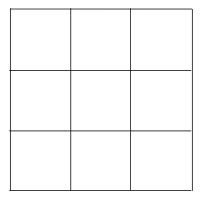 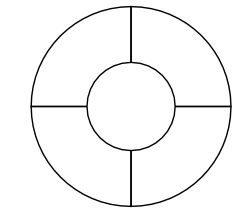 3. 							4. 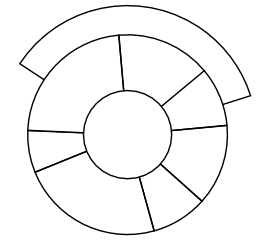 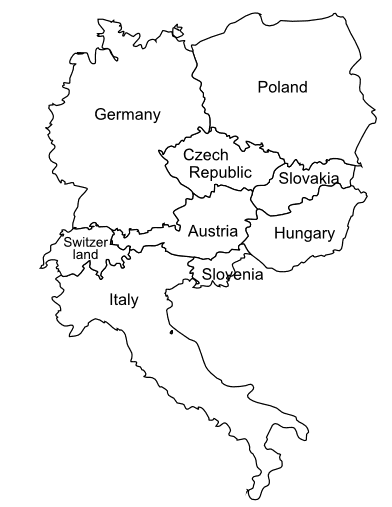 5.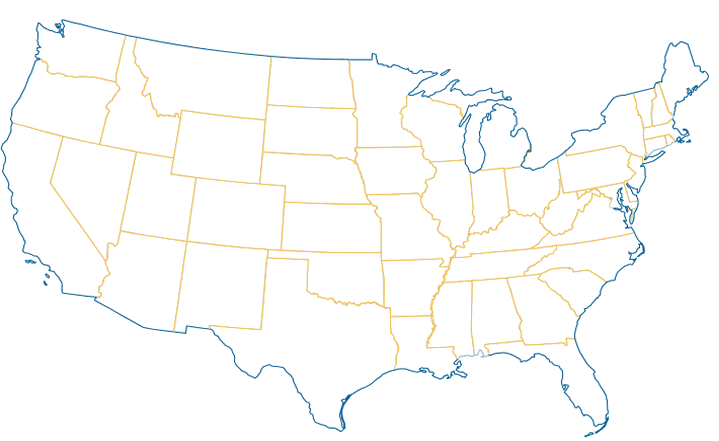 BONUS: Martin Gardner (1975) played an April Fool's joke by (incorrectly) claiming that the map of 110 regions illustrated below requires five colors and constitutes a counterexample to the four-color theorem. Can you refute his claim?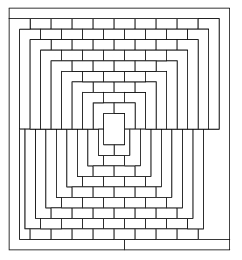 Extension: 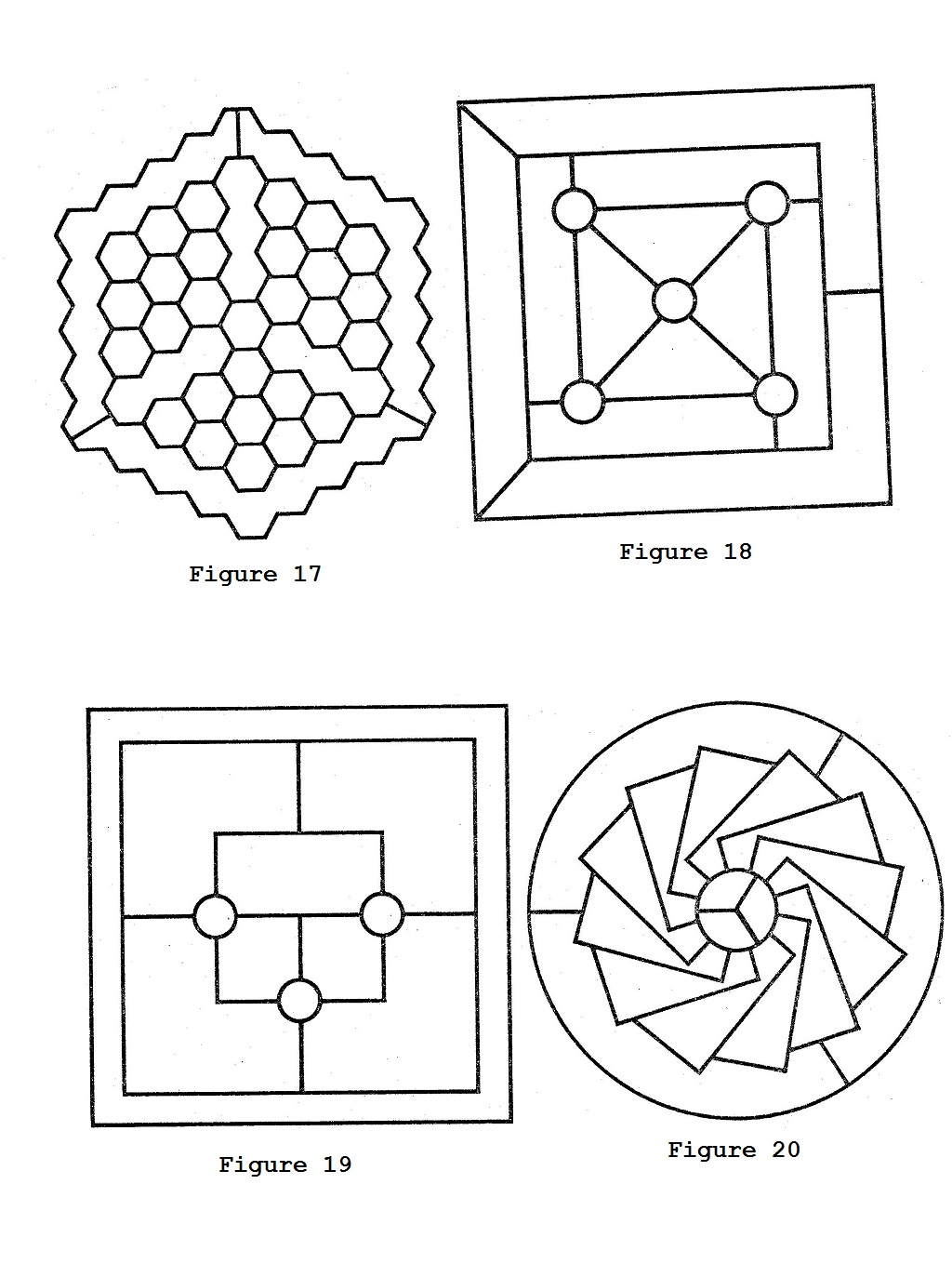 